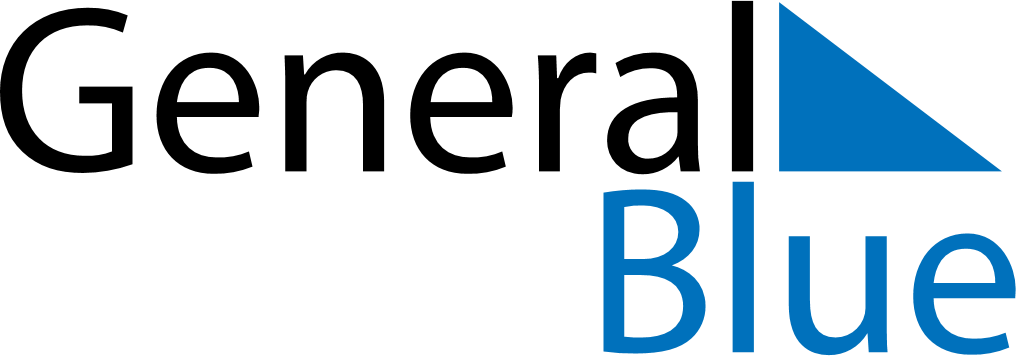 May 2025May 2025May 2025May 2025South AfricaSouth AfricaSouth AfricaSundayMondayTuesdayWednesdayThursdayFridayFridaySaturday1223Workers’ Day4567899101112131415161617Mother’s Day18192021222323242526272829303031